Comic book illustrations of a Greek MythCirce the Beautiful Witch	Cyclops Cave			The Midas Touch		OrpheusComic book illustrations of a Greek MythCirce the Beautiful Witch	Cyclops Cave			The Midas Touch		OrpheusIntro – set the stageSignificant eventSignificant eventSignificant eventConclusionThe Homecoming of OdysseusThe Homecoming of OdysseusThe Homecoming of OdysseusThe Homecoming of OdysseusThe Homecoming of OdysseusOdysseus arrives in Ithaca – as a beggar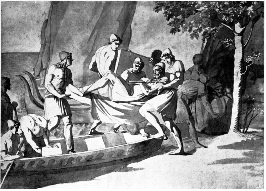 His wife, Penelope has been stalling suitors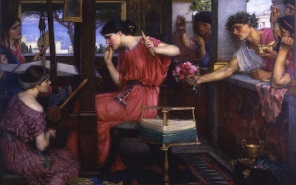 Odysseus’s and his son Telemachus hatch a plan!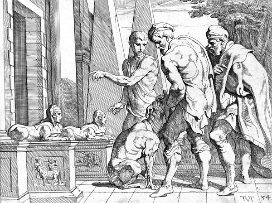 Penelope says an archery contest will decide!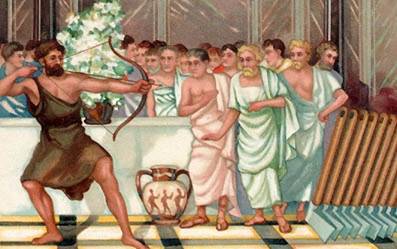 Penelope tests Odysseus and they are reunited!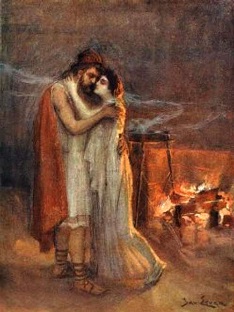 Intro – set the stageSignificant eventSignificant eventSignificant eventConclusionThe Homecoming of OdysseusThe Homecoming of OdysseusThe Homecoming of OdysseusThe Homecoming of OdysseusThe Homecoming of OdysseusOdysseus arrives in Ithaca – as a beggarHis wife, Penelope has been stalling suitorsOdysseus’s and his son Telemachus hatch a plan!Penelope says an archery contest will decide!Penelope tests Odysseus and they are reunited!